DATUM: Petek, 27. 3. 2020PREDMET: MAT – 1 uraRAZRED: 5.aSPOZNAVAMNAVODILA ZA DELOMOJI IZDELKIGEOMETRIJSKI LIKIObseg PRAVOKOTNIKAKVADRATAGEOMETRIJA Vedno znova se učiš in spoznavaš ter nadgrajuješ.Nekateri od vas ste mi poslali vaše razmišljanje o obsegu. Približno polovico pa vas še čakam.PI – preverjanje predznanja.Obseg je vse, kar lahko izmerimo okoli. Tako lahko izmerimo obseg pasu, obseg glave, zapestja, sobe, vrta, parcele, ...Razmišljaj, kako bi izmeril/-a OBSEG naslednjega lika.1. Ponoviš o vseh pojmih, ki    smo jih pri geometriji     spoznali in razmišljaš, s     katerimi imena vse smo že    poimenovali daljico.    Nazadnje je to bila stranica.2.  Super, da slediš vsem      navodilom. Tako nadaljuj.3. Vzemi meter in preverjaj. Kaj    ugotoviš. Ali bi lahko vse izmeril    z metrsko palico? Svoj odgovor    utemelji.4. Nekateri ste mi že poslali svoje     izdelke in vsi ste izbrali pravilen    pristop.GEOMETRIJSKI LIKIObseg PRAVOKOTNIKAKVADRATAGEOMETRIJA Vedno znova se učiš in spoznavaš ter nadgrajuješ.Nekateri od vas ste mi poslali vaše razmišljanje o obsegu. Približno polovico pa vas še čakam.PI – preverjanje predznanja.Obseg je vse, kar lahko izmerimo okoli. Tako lahko izmerimo obseg pasu, obseg glave, zapestja, sobe, vrta, parcele, ...Razmišljaj, kako bi izmeril/-a OBSEG naslednjega lika.1. Ponoviš o vseh pojmih, ki    smo jih pri geometriji     spoznali in razmišljaš, s     katerimi imena vse smo že    poimenovali daljico.    Nazadnje je to bila stranica.2.  Super, da slediš vsem      navodilom. Tako nadaljuj.3. Vzemi meter in preverjaj. Kaj    ugotoviš. Ali bi lahko vse izmeril    z metrsko palico? Svoj odgovor    utemelji.4. Nekateri ste mi že poslali svoje     izdelke in vsi ste izbrali pravilen    pristop.GEOMETRIJSKI LIKIObseg PRAVOKOTNIKAKVADRATAGEOMETRIJA Vedno znova se učiš in spoznavaš ter nadgrajuješ.Nekateri od vas ste mi poslali vaše razmišljanje o obsegu. Približno polovico pa vas še čakam.PI – preverjanje predznanja.Obseg je vse, kar lahko izmerimo okoli. Tako lahko izmerimo obseg pasu, obseg glave, zapestja, sobe, vrta, parcele, ...Razmišljaj, kako bi izmeril/-a OBSEG naslednjega lika.1. Ponoviš o vseh pojmih, ki    smo jih pri geometriji     spoznali in razmišljaš, s     katerimi imena vse smo že    poimenovali daljico.    Nazadnje je to bila stranica.2.  Super, da slediš vsem      navodilom. Tako nadaljuj.3. Vzemi meter in preverjaj. Kaj    ugotoviš. Ali bi lahko vse izmeril    z metrsko palico? Svoj odgovor    utemelji.4. Nekateri ste mi že poslali svoje     izdelke in vsi ste izbrali pravilen    pristop.GEOMETRIJSKI LIKIObseg PRAVOKOTNIKAKVADRATAGEOMETRIJA Vedno znova se učiš in spoznavaš ter nadgrajuješ.Nekateri od vas ste mi poslali vaše razmišljanje o obsegu. Približno polovico pa vas še čakam.PI – preverjanje predznanja.Obseg je vse, kar lahko izmerimo okoli. Tako lahko izmerimo obseg pasu, obseg glave, zapestja, sobe, vrta, parcele, ...Razmišljaj, kako bi izmeril/-a OBSEG naslednjega lika.1. Ponoviš o vseh pojmih, ki    smo jih pri geometriji     spoznali in razmišljaš, s     katerimi imena vse smo že    poimenovali daljico.    Nazadnje je to bila stranica.2.  Super, da slediš vsem      navodilom. Tako nadaljuj.3. Vzemi meter in preverjaj. Kaj    ugotoviš. Ali bi lahko vse izmeril    z metrsko palico? Svoj odgovor    utemelji.4. Nekateri ste mi že poslali svoje     izdelke in vsi ste izbrali pravilen    pristop.TABELSKA SLIKA:                           D                d                                  c   E                                                                 C                                                                     b   e                                                                                                                                         B                                                                                                                                                   A             a                                                                                                             A                a                                      B    a = ____ cm    B         b       C                                       b = ____ cmC            c                        D                       c = ____ cm     D          d                E                            d = ____ cm       E      e              A                                        e = ____ cmDolžina daljice enaka vsoti dolžin stranic. Vsoto dolžin stranic, ki lik omejujejo imenujemo OBSEG LIKA.Oznaka za obseg: o – mala črkaIn kako računamo obseg lika? o =  a + b + c + d + eRAČUNANJE:Obseg pravokotnika.Obseg kvadrata.In še za tiste, ki imate radi izzive. Nariši kvadrat, katerega obseg je 20 cm.Prepiši v zvezekNaslov: OBSEG LIKA 26. 3. 2020 (si že zapisal/-a.)     PI, ki si mi jo poslal/-a, zapiši v       zvezek.4. Dobro si oglej lik na sliki.Imenuj narisani lik. Podobnega nariši v zvezek – uporabi barve.Ugotoviš, da je narisani lik omejen s stranicami.Zapiši, s katerimi stranicami in izmeri ter zapiši njihove dolžine.Nariši vse daljice po podatkih, ki si jih izmeril/.NADALJUJEŠ – 27. 3. 2020Vse narisane stranice seštej – nariši vsoto daljic – s šestilom                  Načrtuj v zvezek.Izmeri dolžino nove daljice. Zapiši kot vsoto: (AB + BC + CD + DE + EA)JUTRI TI POŠLJEM REŠITVE.5. Nariši pravokotnik po     podatkih: a = 5 cm                      b = 4 cmIzračunaj obseg narisanega pravokotnika. 6. Določi podatke, nariši    pravokotnik, kvadrat in     obema izračunaj obseg.(Opraviš vsaj za 2 pravokotnika in 2 kvadrata.)Upoštevaj lastnosti obeh likov. Morda boš kaj opazil/-a. Pri risanju nikoli ne pozabi na oznake oglišč in stranic.NAMENI UČENJA – Učim se:Povezati pomen izraza obseg iz vsakdanjega življenja z njegovim matematičnim pomenom.Izračunati obseg pravokotnika in kvadrata.KRITERIJI USPEŠNOSTI                         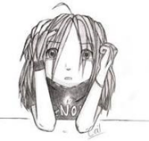 Uspešen/-a bom, ko bom:Samostojno oblikuj kriterije uspešnosti – DOKAZ – samoevalvacija - pri zapisu v zvezek ne pozabi na datum.OVREDNOTI SVOJE DELO Kaj sem se danes učil/-a? Kaj mi je šlo dobro? Kako sem se počutil pri delu po napisanih navodilih? Bi kaj želel/-a predlagati?Zapiši – samoevalviraj – razmišljaj.(Odgovarjaš na vprašanja vrednotenja svojega dela.) 